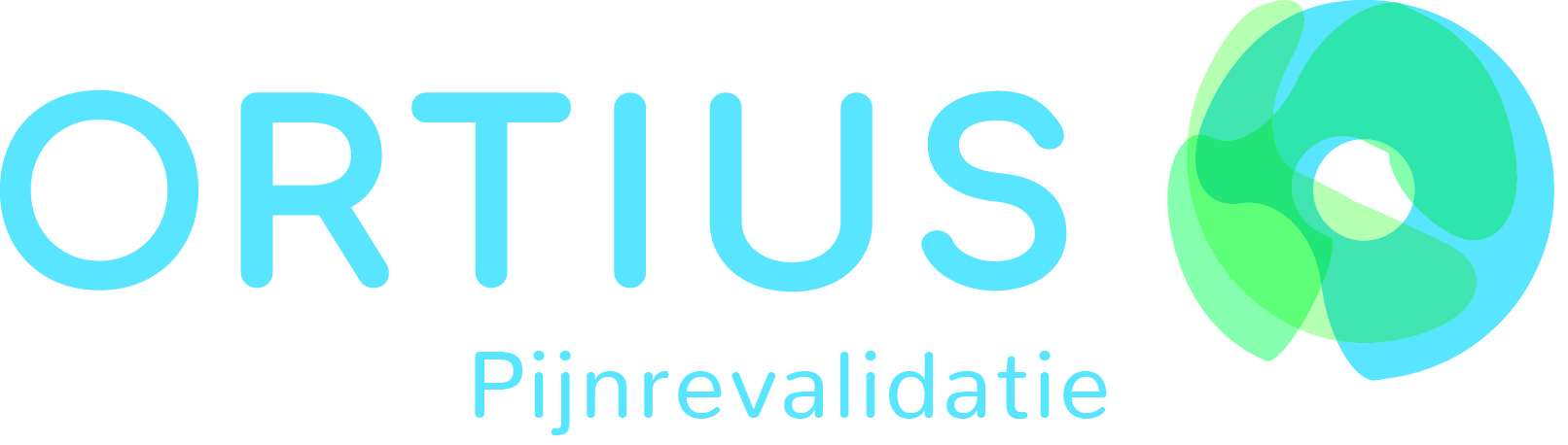 Programma Slapen geeft Energie17.30 uur Ontvangst met broodje18.00 uur Welkom door Menno Pont18.15 uur Fysiologie van de slaap door Hans Hamburger19.30 uur pauze19.45 uur Slaapstoornissen en de symptomatologie van slaapstoornissen en de             herkenning hiervan. Wanneer moet er worden doorverwezen naar        een slaappoli en welke slaapstoornissen kan de huisarts zelf             behandelen.21.30 uur Afsluiting